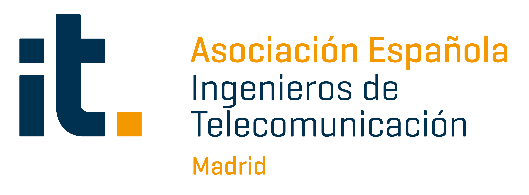 VII Noche de las Telecomunicaciones de MadridMODELO PRESENTACIÓN CANDIDATURAS A PREMIOS “VII NOCHE DE LAS TELECOMUNICACIONES DE MADRID”MODELO PRESENTACIÓN CANDIDATURAS A PREMIOS “VII NOCHE DE LAS TELECOMUNICACIONES DE MADRID”Categoría de la candidatura(táchese el que proceda)CIBERSEGURIDADCategoría de la candidatura(táchese el que proceda)IA y BIG DATA Categoría de la candidatura(táchese el que proceda)IoT y CONECTIVIDADCategoría de la candidatura(táchese el que proceda)EXCELENCIA PROFESIONALNombre, razón social del candidatoNombre, razón social del candidatoDatos de contacto del candidato (o referencia para contactar: teléfono, email, dirección, localidad)Datos de contacto del candidato (o referencia para contactar: teléfono, email, dirección, localidad)Razones o méritos para su designación y candidatura (breve CV, memoria explicativa máximo 1.000 palabras, recogiendo méritos relevantes que avalan la presentación de la candidatura)Razones o méritos para su designación y candidatura (breve CV, memoria explicativa máximo 1.000 palabras, recogiendo méritos relevantes que avalan la presentación de la candidatura)Documentación justificativa de los méritos (se podrán aportar referencias que apoyen dicha presentación, cartas de apoyo a la candidatura o cualquier otra documentación complementaria que permita avalar y verificar dichos méritos alegados)Documentación justificativa de los méritos (se podrán aportar referencias que apoyen dicha presentación, cartas de apoyo a la candidatura o cualquier otra documentación complementaria que permita avalar y verificar dichos méritos alegados)Instrucciones: -Por favor, cumplimente este formulario. Cuanta más información aporte será más sencilla su evaluación y valoración.-A continuación, remita este documento, junto con la documentación adjunta que considere de interés en apoyo a dicha candidatura al correo delegacion-madrid@aeit.es-Las candidaturas, una vez finalizado el plazo de presentación de las mismas serán evaluadas en el seno de la Junta Directiva de la AEITM.-Una vez tomada la decisión se comunicará la misma a los galardonados y posteriormente se hará pública en el transcurso de la gala de entrega de premios.Instrucciones: -Por favor, cumplimente este formulario. Cuanta más información aporte será más sencilla su evaluación y valoración.-A continuación, remita este documento, junto con la documentación adjunta que considere de interés en apoyo a dicha candidatura al correo delegacion-madrid@aeit.es-Las candidaturas, una vez finalizado el plazo de presentación de las mismas serán evaluadas en el seno de la Junta Directiva de la AEITM.-Una vez tomada la decisión se comunicará la misma a los galardonados y posteriormente se hará pública en el transcurso de la gala de entrega de premios.